Попълва се от Патентното ведомство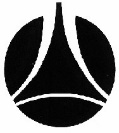 ПАТЕНТНО ВЕДОМСТВОНА РЕПУБЛИКА БЪЛГАРИЯПопълва се от Патентното ведомствоБул. "Д-р Г.М. Димитров" № 52, вх. БСофия 1040Тел.: +359 2 9701 321,  Факс: +359 2 87 35 258БНБ-ЦУ в лева IBAN BG90 BNBG 9661 3100 1709 01BIC BNBGBGSDБул. "Д-р Г.М. Димитров" № 52, вх. БСофия 1040Тел.: +359 2 9701 321,  Факс: +359 2 87 35 258БНБ-ЦУ в лева IBAN BG90 BNBG 9661 3100 1709 01BIC BNBGBGSDИСКАНЕ ЗА ИЗДАВАНЕ НА ДУБЛИКАТ НА ЗАЩИТЕН ДОКУМЕНТИСКАНЕ ЗА ИЗДАВАНЕ НА ДУБЛИКАТ НА ЗАЩИТЕН ДОКУМЕНТ1.     Патент за изобретение      Свидетелство  на полезен модел         Сертификат за допълнителна закрила          Свидетелство за промишлен дизайн        Свидетелство за топология на интегрална схема         Свидетелство за регистрация на марка         Сертификат за нов сорт/порода животно   1.     Патент за изобретение      Свидетелство  на полезен модел         Сертификат за допълнителна закрила          Свидетелство за промишлен дизайн        Свидетелство за топология на интегрална схема         Свидетелство за регистрация на марка         Сертификат за нов сорт/порода животно   1А. Заявителски номер:       1Б. Регистров номер на защитен документ:     2. Притежател/и: (Име, презиме и фамилия или наименование и вид на ЮЛ , адрес):ЕИК/БУЛСТАТ:     адрес, пощ. код:      Телефон:       е – поща:       Трите имена на представляващия/те ЮЛ 2. Притежател/и: (Име, презиме и фамилия или наименование и вид на ЮЛ , адрес):ЕИК/БУЛСТАТ:     адрес, пощ. код:      Телефон:       е – поща:       Трите имена на представляващия/те ЮЛ 3. Приложени документи:  Пълномощно   Документ, удостоверяващ представителната власт на лицето подало искането   Документ за платена такса  Други (да се опишат):3. Приложени документи:  Пълномощно   Документ, удостоверяващ представителната власт на лицето подало искането   Документ за платена такса  Други (да се опишат):4. Подпис/и:   (име, длъжност)Подписва се от заявителя (заявителите) или от пълномощника, като под подписа се посочват трите имена и длъжността, когато заявителят е юридическо лице. Когато заявителят е едноличен търговец или юридическо лице заявката се подписва от лицето, което го представлява по закон..4. Подпис/и:   (име, длъжност)Подписва се от заявителя (заявителите) или от пълномощника, като под подписа се посочват трите имена и длъжността, когато заявителят е юридическо лице. Когато заявителят е едноличен търговец или юридическо лице заявката се подписва от лицето, което го представлява по закон..Допълнителен лист №           за       притежатели/ пълномощник:Допълнителен лист №           за       притежатели/ пълномощник:Данни за притежателя:Име, презиме, фамилия или наименование и вид на ЮЛ: ЕИК/БУЛСТАТ:     адрес, пощ. код:      Телефон:       е – поща:       Трите имена на представляващия/те ЮЛ Данни за пълномощника:Име презиме и фамилия: Адрес:      № на вписване в регистъра:      Телефон:       е – поща:       Данни за притежателя:Име, презиме, фамилия или наименование и вид на ЮЛ: ЕИК/БУЛСТАТ:     адрес, пощ. код:      Телефон:       е – поща:       Трите имена на представляващия/те ЮЛ Данни за пълномощника:Име презиме и фамилия: Адрес:      № на вписване в регистъра:      Телефон:       е – поща:       Данни за притежателя:Име, презиме, фамилия или наименование и вид на ЮЛ: ЕИК/БУЛСТАТ:     адрес, пощ. код:      Телефон:       е – поща:       Трите имена на представляващия/те ЮЛ Данни за пълномощника:Име презиме и фамилия: Адрес:      № на вписване в регистъра:      Телефон:       е – поща:       Данни за притежателя:Име, презиме, фамилия или наименование и вид на ЮЛ: ЕИК/БУЛСТАТ:     адрес, пощ. код:      Телефон:       е – поща:       Трите имена на представляващия/те ЮЛ Данни за пълномощника:Име презиме и фамилия: Адрес:      № на вписване в регистъра:      Телефон:       е – поща:       